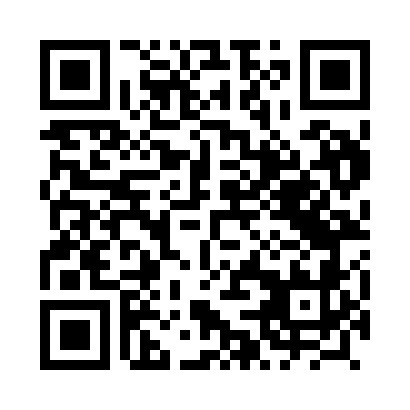 Prayer times for Baborowo, PolandMon 1 Apr 2024 - Tue 30 Apr 2024High Latitude Method: Angle Based RulePrayer Calculation Method: Muslim World LeagueAsar Calculation Method: HanafiPrayer times provided by https://www.salahtimes.comDateDayFajrSunriseDhuhrAsrMaghribIsha1Mon4:256:2712:575:247:289:232Tue4:226:2412:575:257:309:263Wed4:196:2212:575:267:329:284Thu4:166:2012:565:287:349:305Fri4:136:1712:565:297:359:336Sat4:096:1512:565:307:379:357Sun4:066:1312:555:317:399:378Mon4:036:1112:555:337:419:409Tue4:006:0812:555:347:429:4210Wed3:576:0612:555:357:449:4511Thu3:546:0412:545:367:469:4812Fri3:516:0112:545:377:489:5013Sat3:475:5912:545:397:499:5314Sun3:445:5712:545:407:519:5515Mon3:415:5512:535:417:539:5816Tue3:375:5212:535:427:5510:0117Wed3:345:5012:535:437:5610:0418Thu3:315:4812:535:447:5810:0619Fri3:275:4612:525:468:0010:0920Sat3:245:4412:525:478:0210:1221Sun3:205:4212:525:488:0310:1522Mon3:175:3912:525:498:0510:1823Tue3:135:3712:525:508:0710:2124Wed3:105:3512:515:518:0910:2425Thu3:065:3312:515:528:1010:2726Fri3:025:3112:515:538:1210:3027Sat2:585:2912:515:558:1410:3428Sun2:555:2712:515:568:1610:3729Mon2:515:2512:515:578:1710:4030Tue2:475:2312:515:588:1910:43